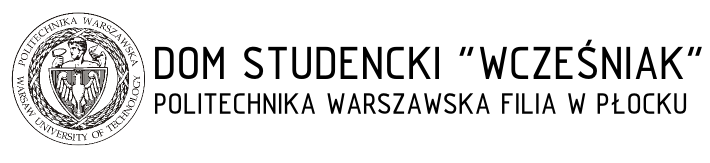 Formularz zgłoszeniowyRegulamin AR2020Doba hotelowa w Domu Studenckim „Wcześniak” trwa od godziny 14.00 do 12.00 dnia następnego.Jedna osoba/Gość może dokonać rezerwacji maksymalnie dla 4 osób.Gość może korzystać z pokoju hotelowego tylko i wyłącznie w celach mieszkalnych i nie może przekazywać go osobom trzecim.Kwaterowanie Gościa odbywa się poprzez wypełnienie i podpisanie FORMULARZA ZGŁOSZENIOWEGO Z NINIEJSZYM REGULAMINEM oraz załącznikiem dotyczącym danych osobowych i potwierdzeniu numeru rezerwacji w dniu kwaterowania w recepcji.Recepcjonistka ma prawo zażądać okazania dowodu osobistego lub paszportu w celu sprawdzenia zgodności danych zawartych w Formularzu zgłoszeniowym.W trosce o Państwa bezpieczeństwo osoby, które nie są zakwaterowane w Domu Studenckim nie mogą przebywać w budynku.Obowiązują ogólne zasady porządku i spokoju publicznego wraz z ciszą nocną w godzinach 22.00 – 6.00. Przy przekroczeniu powyższych zasad Wynajmujący w osobie recepcjonistki oraz pracownika ochrony ma obowiązek zwrócenia uwagi, a w przypadku dalszego lekceważenia rozwiązać umowę 
z natychmiastowym usunięciem Gościa.Gość ponosi pełną odpowiedzialność materialną za wszelkiego rodzaju uszkodzenia lub zniszczenia 
w wynajmowanym pokoju, powstałe z jego winy lub winy osób go odwiedzających.Wynajmujący nie ponosi odpowiedzialności za utratę lub uszkodzenie rzeczy pozostawionych 
w pokojach gościnnych.Warunkiem koniecznym dla dokonania wiążącej rezerwacji jest uiszczenie przez rezerwującego pobyt Gościa bezzwrotnego zadatku w wysokości 30% całkowitej wartości rezerwowanego pobytu w ciągu 7 dni roboczych od uzyskania potwierdzenia przez DS „Wcześniak”.Zadatek nie będzie zwracany w przypadku rezygnacji Gościa z pobytu lub nie dokonania całkowitej płatności do dnia 30.05.2020r.Dokonując rezerwacji bądź kwaterowania gość wyraża zgodę na umieszczenie jego danych osobowych w bazie danych Domu Studenckiego „Wcześniak”, które będą przetwarzane wyłącznie 
w celu realizacji rezerwacji zgodnie z ustawą z dnia 29.08.1997 roku o ochronie danych osobowych.Podpisanie Formularza Zgłoszeniowego jest oświadczeniem, a zarazem akceptacją powyższego Regulaminu.Zgodnie z art. 13 ust. 1 i 2 rozporządzenia Parlamentu Europejskiego i Rady (UE) 2016/679
z dnia 27 kwietnia 2016 r. w sprawie ochrony osób fizycznych w związku z przetwarzaniem
danych osobowych i w sprawie swobodnego przepływu takich danych oraz uchylenia
dyrektywy 95/46/WE (ogólne rozporządzenie o ochronie danych) (Dz. Urz. UE L 119 z
04.05.2016, str. 1), dalej „RODO", Wynajmujący informuje, że:1. administratorem Pani/Pana danych osobowych jest Politechnika Warszawska z siedzibą
w Warszawie (kod pocztowy: 00-661), Plac Politechniki 12. administrator wyznaczył Inspektora Ochrony Danych nadzorującego prawidłowość
przetwarzania danych osobowych, z którym można skontaktować pod adresem
mailowym: iod@pw.edu.pl3. Pani/Pana dane osobowe przetwarzane będą na podstawie art. 6 ust. 1 lit. c RODO w celu
związanym z zawarciem umowy najmu lokalu mieszkalnego/użytkowego;4. Pani/Pana dane osobowe będą przechowywane, w okresie obowiązywania umowy najmu
jak i po jej zakończeniu5. obowiązek podania przez Panią/Pana danych osobowych jest związany z zawarciem
umowy najmu6. w odniesieniu do Pani/Pana danych osobowych decyzje nie będą podejmowane w
sposób zautomatyzowany,7. posiada Pani/Pan prawo do :a) dostępu do danych osobowych Pani/Pana dotyczących;b) sprostowania Pani/Pana danych osobowych;c) żądania od administratora ograniczenia przetwarzania danych osobowych z zastrzeżeniem przypadków, o których mowa w art. 18 ust. 2 RODO;d) do wniesienia skargi do Prezesa Urzędu Ochrony Danych Osobowych, gdy uzna
Pani/Pan, że przetwarzanie danych osobowych Pani/Pana dotyczących narusza
przepisy RODO.                                      Czytelny Podpis osoby rezerwującej:*				Data:* Nazwisko: Imię:Ulica:Miasto:Kod pocztowy:PESEL:Nr dowodu osobistegolub paszportuData początku zakwaterowania:Data końca zakwaterowania:Telefon kontaktowyAdres e-mailIlość osóbPiętroCzy chcesz otrzymać fakturę VATDane do faktury:Dane do faktury:Nazwa instytucji:Adres z kodem pocztowym:Nazwisko osoby reprezentującej:Adres na który należy przesłać f-rę: